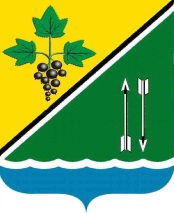 РЕВИЗИОННАЯ КОМИССИЯ КАРГАТСКОГО РАЙОНАНОВОСИБИРСКОЙ ОБЛАСТИЭКСПЕРТНОЕ ЗАКЛЮЧЕНИЕ по результатам внешней проверки годового отчёта об исполнении бюджета Форпост-Каргатского сельсовета Каргатского района Новосибирской области за 2015 год29.04.2016Экспертное заключение Ревизионной комиссии Каргатского района по результатам внешней проверки годового отчёта об исполнении бюджета Форпост-Каргатского сельсовета Каргатского района Новосибирской области за 2015 год (далее - отчёт об исполнении местного бюджета за 2015 год) подготовлено в соответствие статье 264.4 Бюджетного кодекса Российской Федерации (далее – БК РФ), статье 53 Положения о бюджетном устройстве и бюджетном процессе в Форпост-Каргатском сельсовете Каргатского района Новосибирской области, утверждённого решением 4-й сессии 4 созыва Совета депутатов Форпост-Каргатского сельсовета Каргатского района Новосибирской области от 08.10.2010 № 24 (далее – Положение о бюджетном процессе), пункту 3 статьи 4 Положения о Ревизионной комиссии Каргатского района Новосибирской области, утверждённого решением 14 сессии 2 созыва Совета депутатов Каргатского района Новосибирской области от 23.11.2011 № 157, пункту 1 Соглашения о передаче полномочий ревизионной комиссии Каргатского района от 14.03.2014, пункту 12 Плана работы Ревизионной комиссии Каргатского района на 2016 год.Отчёт об исполнении местного бюджета за 2015 год с пояснительной запиской и дополнительными материалами поступил в Ревизионную комиссию в срок, установленный пунктом 3 статьи 264.4 БК РФ.В соответствие пункту 1 статьи 264.4 БК РФ:«Годовой отчет об исполнении бюджета до его рассмотрения в законодательном (представительном) органе подлежит внешней проверке, которая включает внешнюю проверку бюджетной отчетности главных администраторов бюджетных средств и подготовку заключения на годовой отчет об исполнении бюджета».В соответствии пункту 3 статьи 264.1 БК РФ предоставлена вся указанная бюджетная отчётность.1. Макроэкономические условия исполнения местного бюджета в 2015 годуПлощадь территории муниципального образования составляет 31102 га, из них сельхозугодия – 22571 га или 72,6%.Площадь жилищного фонда – 7,3 тыс. м2, в том числе площадь муниципального жилищного фонда – 3,5 тыс. м2.В состав Форпост-Каргатского сельсовета входят три населённых пункта – село Форпост-Каргат, посёлок Теренино, посёлок Шибаки.На территории муниципального образования нет промышленных и сельскохозяйственных предприятий, крестьянско-фермерских хозяйств. В течение 2013-2015 годов продолжает уменьшаться численность населения, с 364 до 339 человек. Обратная тенденция в ситуации с трудовыми ресурсами, увеличение с 223 до 235 человек.Средняя заработная плата увеличивается ежегодно: с 13200 руб. в 2013 году до 15080 руб. в 2015 году. Данный факт объясняется повышением заработной платы работникам бюджетной сферы.2. Соблюдение бюджетного законодательства при организации исполнения местного бюджета в 2015 году2.1. Система исполнения местного бюджета соответствует БК РФ, Положению о бюджетном процессе: бюджетные полномочия администрация Форпост-Каргатского сельсовета исполняет в соответствии со статьёй 32 Положения о бюджетном процессе; утверждён перечень получателей средств местного бюджета (администрация Форпост-Каргатского сельсовета, МКУК «Форпост-Каргатский социально-культурный комплекс»), соблюдается принцип подведомственности при финансировании (отсутствие среди получателей коммерческих организаций, учреждений других бюджетов).2.2. Утверждены лимиты бюджетных обязательств, сводная бюджетная роспись, бюджетная смета.2.3. Размещение заказа на поставку товаров, работ, услуг для государственных и муниципальных нужд производится в соответствие с Федеральным законом от 05.04.2014 № 44-ФЗ «О контрактной системе в сфере закупок товаров, работ, услуг для обеспечения государственных и муниципальных нужд».В результате анализа реестра закупок выявлено, что в нарушение подпункта 4 пункта 1 статьи 93 Федерального закона от 05.04.2014 № 44-ФЗ:«1. Закупка у единственного поставщика (подрядчика, исполнителя) может осуществляться заказчиком в следующих случаях:4) осуществление закупки товара, работы или услуги на сумму, не превышающую ста тысяч рублей»,осуществлены закупки на сумму, превышающую сто тысяч рублей, а именно:- 29.08.2015 ООО «СТК-54» – 344 000,00 руб.Реестр закупок соответствует пункту 2 статьи 73 БК РФ:«Реестры закупок, осуществленных без заключения государственных или муниципальных контрактов, должны содержать следующие сведения:краткое наименование закупаемых товаров, работ и услуг;наименование и местонахождение поставщиков, подрядчиков и исполнителей услуг;цена и дата закупки».2.4. Проанализировано общее соответствие бюджетной отчетности требованиям, предъявляемым Инструкцией, утвержденной Приказом Минфина РФ № 191н от 28.12.2010: - в таблице 7 «Сведения о результатах внешнего государственного (муниципального) финансового контроля» к пояснительной записке (ф. 0503160) отсутствует наименование таблицы, а также, отсутствует информация о мерах по результатам проверок (на данное замечание было указано в экспертном заключении по результатам внешней проверки годового отчёта об исполнении бюджета за 2014 год);- в форме 0503177 «Сведения об использовании информационно-коммуникационных технологий» не указаны основные цели произведенных расходов.2.5. Из формы 0503169 «Сведения о дебиторской и кредиторской задолженности» следует, что дебиторская задолженность на 01.01.2016 составляет 59355,11 руб. Данные  формы 0503169 соответствуют данным формы 0503120 «Баланс исполнения бюджета» – 59355,11 руб. По сравнению с 2014 годом объём дебиторской задолженности увеличился на 48066,87 руб. или в 5,3 раза. Основная составляющая дебиторской задолженности авансовые платежи.Из формы 0503169 «Сведения о дебиторской и кредиторской задолженности» следует, что кредиторская задолженность – 187478,12 руб. Данные  формы 0503169 соответствуют данным формы 0503120 «Баланс исполнения бюджета» – 187478,12 руб. Объём кредиторской задолженности по сравнению с 2014 годом снизился на 453148,61 руб. или на 70,7%. Согласно пояснительной записке кредиторская задолженность образовалась по причине нехватки средств для оплаты бюджетных обязательств. Ревизионная комиссия отмечает, что на начало и конец 2015 года имеется кредиторская задолженность по счёту 30103098800309244 030301000 в сумме 1377,00 руб. Данный факт свидетельствует о недостаточном контроле администрации при принятии и исполнении расходных обязательств.3. Анализ долговой политики Форпост-Каргатского сельсоветаСогласно отчёту об исполнении местного бюджета за 2015 год, доходы местного бюджета за 2015 год исполнены в объёме 7985,5 тыс. руб., расходы – в объёме 7842,5 тыс. руб. Соответственно, профицит местного бюджета составил 143,0 тыс. руб., в 2014 году местный бюджет был исполнен с профицитом 16,9 тыс. руб.Следует отметить, что при планировании местного бюджета на 2015 год правильно учтены остатки средств на счетах в органе казначейства, а именно, согласно отчёту формы 0503120 «Баланс исполнения бюджета» остаток средств на 01.01.2015 – 31 993,11 руб., фактически в источниках финансирования дефицита бюджета запланировано 31 993,11 руб. Несоответствия нет.4. Анализ исполнения доходов местного бюджетаМестный бюджет на 2015 год по доходам в объёме 5207,5 тыс. руб. утверждён решением 40 сессии 4 созыва Совета депутатов Форпост-Каргатского сельсовета Каргатского района Новосибирской области от 17.12.2014 № 155. Решениями от 25.03.2015 № 163, от 17.06.2015 № 176, от 17.09.2015 № 182, от 23.11.2015 № 12, от 25.12.2015 № 21 были внесены изменения в плановые назначения по доходам. По итогам всех внесённых изменений уточнённый объём доходов составляет 8031,7 тыс. руб. В отчёте об исполнении местного бюджета за 2015 год плановый показатель по доходам составляет 8077,3 тыс. руб. Тем самым выполняется статья 32 БК РФ.Исполнение местного бюджета по доходам за 2015 год составило 7985,5 тыс. руб. или 99,4% к плану (недоисполнение – 46,2 тыс. руб.).Из общей суммы доходов налоговые и неналоговые поступления составили 884,9 тыс. руб. или 11,1%, безвозмездные поступления – 7100,5 тыс. руб. или 88,9%.По сравнению с предыдущим годом поступления в местный бюджет в целом увеличились на 96,1 тыс. руб. или на 1,2%, в том числе налоговые и неналоговые поступления увеличились на 623,3 тыс. руб. или 3,4 раза, безвозмездные поступления снизились на 527,3 тыс. руб. или на 6,9%. Налоговые доходы местного бюджета за 2015 год исполнены в объеме 831,9 тыс. руб. или 104,0% от плановых назначений.Подробный анализ поступления налоговых доходов представлен в таблице 1.Таблица 1. Структура и динамика поступления налоговых доходов местного бюджета, тыс. руб.Увеличение поступлений налоговых доходов по отношению к 2014 году связано с включением в состав налоговых доходов акцизов по подакцизным товарам.Согласно пояснительной записке увеличение поступлений земельного налога по отношению к 2014 году связано с погашением задолженности.Неналоговые доходы местного бюджета за 2015 год исполнены в объеме 53,0 тыс. руб. или 100,0% от плановых назначений.Подробный анализ поступления неналоговых доходов представлен в таблице 2.Таблица 2. Структура и динамика поступления неналоговых доходов местного бюджета, тыс. руб.В связи с изменением в БК РФ доходы от аренды за земельные участки, расположенные в сельских поселениях, поступают по нормативу 100% в бюджет муниципального района.Согласно пояснительной записке увеличение поступлений от штрафов по отношению к 2014 году связано с оплатой штрафа за нарушение сроков исполнения муниципального контракта.Безвозмездные поступления местного бюджета за 2015 год исполнены в объеме 7100,5 тыс. руб. или 98,9% от плановых назначений (недоисполнение – 78,5 тыс. руб.).Подробный анализ поступления безвозмездных поступлений представлен в таблице 3.Таблица 3. Структура безвозмездных поступлений местного бюджета, тыс. руб.5. Анализ исполнения расходов местного бюджетаМестный бюджет на 2015 год по расходам в объёме 5207,5 тыс. руб. утверждён решением 40 сессии 4 созыва Совета депутатов Форпост-Каргатского сельсовета Каргатского района Новосибирской области от 17.12.2014 № 155. Решениями от 25.03.2015 № 163, от 17.06.2015 № 176, от 17.09.2015 № 182, от 23.11.2015 № 12, от 25.12.2015 № 21 были внесены изменения в плановые назначения по доходам. По итогам всех внесённых изменений уточнённый объём доходов составляет 8063,7 тыс. руб. В отчёте об исполнении местного бюджета за 2015 год плановый показатель по доходам составляет 8063,7 тыс. руб. Тем самым выполняется статья 32 БК РФ.Исполнение местного бюджета по расходам за 2015 год составило 7842,5 тыс. руб. или 97,3% к плану (недоисполнение – 221,2 тыс. руб.).Информация о структуре и динамике расходов местного бюджета в 2013-2015 годах представлена в таблице 4.Таблица 4. Анализ структуры расходов местного бюджета, тыс. руб.По разделу 01 «Общегосударственные вопросы» расходы в 2015 году исполнены в объёме 1846,7 тыс. руб. или 100,0% к плану. Удельный вес раздела в расходах бюджета составил 23,5%.При анализе исполнения местного бюджета за 2015 год установлено, что расходы на содержание главы муниципального образования в объёме 535,0 тыс. руб. не соответствуют нормативу в размере 464,3 тыс. руб., установленному постановлением администрации Новосибирской области от 28.12.2007 № 206-п. Превышение составляет 70,7 тыс. руб. Согласно пояснительной записке превышение обусловлено избранием нового главы поселения и окончательным расчётом с бывшим главой поселения.Проанализированы расходы на содержание органов местного самоуправления на соответствие нормативу, установленному постановлением администрации Новосибирской области от 28.12.2007 № 206-па.Фактические расходы составляют 1121,9 тыс. руб., не включаются в норматив расходы на содержание зданий и помещений муниципальной собственности, занимаемых администрациями поселений с численностью населения менее 3000 человек, в сумме 138,8 тыс. руб., а также расходы, связанные с передачей полномочий муниципальному району, в сумме 25,3 тыс. руб. Норматив – 867,4 тыс. руб. (339 человек * 2558,7 руб.). Значит, 1121,9 - 867,4 - 138,8 -25,3 = 90,4 тыс. руб. Следовательно, превышение норматива составляет 90,4 тыс. руб. или 10,4%. Тем самым нарушен пункт 2 статьи 136 БК РФ.Для расчёта норматива использована численность населения по данным органа статистики на 01.01.2015 – 339 человек согласно постановлению администрации Новосибирской области от 28.12.2007 № 206-па.По разделу 02 «Национальная оборона» расходы в 2015 году исполнены в объёме 77,4 тыс. руб. или 100% к плану. Удельный вес раздела в расходах бюджета составил 1,0%.По разделу 03 «Национальная безопасность и правоохранительная деятельность» расходы в 2015 году исполнены в объёме 936,7 тыс. руб. или 99,7% к плану (недоисполнение – 2,8 тыс. руб.). Удельный вес раздела в расходах бюджета составил 11,9%. По разделу 04 «Национальная экономика» расходы в 2015 году исполнены в объёме 140,8 тыс. руб. или 55,4% к плану (недоисполнение – 113,4 тыс. руб.). Удельный вес раздела в расходах бюджета составил 1,8%. Согласно пояснительной записке недоисполнение связано с оплатой договорных обязательств по фактическим объемам выполненных работ (оказанных услуг) на основании актов выполненных работ (оказанных услуг).Ревизионная комиссия отмечает следующее:1) уточнённые бюджетные назначения по разделу/подразделу 0409 «Дорожное хозяйство (дорожные фонды)» составляют 254,2 тыс. руб., что соответствует уточнённым бюджетным назначениям по КБК 301 1 03 02000 01 0000 110 «Акцизы по подакцизным товарам (продукции), производимым на территории Российской Федерации» в сумме 242,3 тыс. руб., тем самым соблюдается пункт 5 статьи 179.4 БК РФ:«Объем бюджетных ассигнований муниципального дорожного фонда утверждается решением о местном бюджете на очередной финансовый год (очередной финансовый год и плановый период) в размере не менее прогнозируемого объема доходов бюджета муниципального образования, установленных решением представительного органа муниципального образования, указанным в абзаце первом настоящего пункта, от:акцизов на автомобильный бензин, прямогонный бензин, дизельное топливо, моторные масла для дизельных и (или) карбюраторных (инжекторных) двигателей, производимые на территории Российской Федерации, подлежащих зачислению в местный бюджет;иных поступлений в местный бюджет, утвержденных решением представительного органа муниципального образования, предусматривающим создание муниципального дорожного фонда».2) исполнение по разделу/подразделу 0409 «Дорожное хозяйство (дорожные фонды)» составляет 140,8 тыс. руб., что меньше уточнённых бюджетных назначений по КБК 301 1 03 02000 01 0000 110 «Акцизы по подакцизным товарам (продукции), производимым на территории Российской Федерации» в сумме 242,3 тыс. руб., разница в сумме 101,5 тыс. руб. должна быть направлена на увеличение бюджетных ассигнований муниципального дорожного фонда в 2016 году в соответствие пункту 5 статьи 179.4 БК РФ:«Бюджетные ассигнования муниципального дорожного фонда, не использованные в текущем финансовом году, направляются на увеличение бюджетных ассигнований муниципального дорожного фонда в очередном финансовом году».По разделу 05 «Жилищно-коммунальное хозяйство» расходы в 2015 году исполнены в объёме 843,6 тыс. руб. или 97,5% к плану (недоисполнение – 21,9 тыс. руб.). Удельный вес раздела в расходах бюджета составил 10,8%. Согласно пояснительной записке по данному разделу производились расходы на содержание коммунального хозяйства (780,0 тыс. руб.) и благоустройство территории поселения (63,6 тыс. руб.).По разделу 08 «Культура, кинематография» расходы в 2015 году исполнены в объёме 3889,9 тыс. руб. или 97,9% к плану (недоисполнение – 82,5 тыс. руб.). Удельный вес раздела в расходах бюджета составил 49,6%. Согласно пояснительной записке увеличение расходов по данному разделу по отношению к 2014 году связано с ремонтом кровли дома культуры в с. Форпост-Каргат (426,5 тыс. руб.)По разделу 10 «Социальная политика» расходы в 2015 году исполнены в объёме 105,3 тыс. руб. или 99,9% к плану (недоисполнение – 0,1 тыс. руб.). Удельный вес раздела в расходах бюджета составил 1,3%. Согласно пояснительной записке увеличение расходов по данному разделу по отношению к 2014 году связано с увеличением количества муниципальных служащих, получающих доплату к пенсии.По разделу 11 «Физическая культура и спорт» расходы в 2015 году исполнены в объёме 2,1 тыс. руб. или 100% к плану. Удельный вес раздела в расходах бюджета незначителен.Вывод: годовой отчёт об исполнении бюджета Форпост-Каргатского сельсовета Каргатского района Новосибирской области за 2015 год признать достоверным, однако имеются нарушения и замечания.Учитывая изложенное, Ревизионная комиссия предлагает:Администрации Форпост-Каргатского сельсовета:1) в таблице 7 к пояснительной записке (ф. 0503160) должно быть наименование таблицы, а также, информация о мерах по результатам проверок (на данное замечание было указано в экспертном заключении по результатам внешней проверки годового отчёта об исполнении бюджета за 2014 год);2) формы бюджетной отчётности (0503177) должны содержать всю необходимую информацию;3) при осуществлении закупок у единственного поставщика строго следовать подпункту 4 пункта 1 статьи 93 Федерального закона от 05.04.2014 № 44-ФЗ;4) провести работу с кредиторской задолженностью, сложившейся на 01.01.2015 и непогашенной на 01.01.2016;5) при планировании и исполнении местного бюджета лимиты на содержание органов местного самоуправления должны соответствовать нормативам, установленным постановлением администрации Новосибирской области от 28.12.2007 № 206-па (с учётом изменений) или должна быть указана объективная причина превышению норматива;6) при исполнении бюджета 2016 года увеличить бюджетные ассигнования муниципального дорожного фонда за счёт остатков 2015 года в объёме не менее 101,5 тыс. руб.Совету депутатов Форпост-Каргатского сельсовета: учесть изложенные в настоящем заключении замечания при рассмотрении отчёта об исполнении бюджета Форпост-Каргатского сельсовета Каргатского района Новосибирской области за 2015 год.Экспертное заключение направить в администрацию Форпост-Каргатского сельсовета и Совет депутатов Форпост-Каргатского сельсовета.Председатель Ревизионной комиссии				Т.Г. Белоусова	Инспектор Ревизионной комиссии					А.В. ДовгучицНаименования доходаИсполнение бюджетаИсполнение бюджетаИсполнение бюджетаДоля в общем объёме налоговых доходовДоля в общем объёме налоговых доходовДоля в общем объёме налоговых доходовАбсолютный прирост (тыс. руб./проценты)Абсолютный прирост (тыс. руб./проценты)Наименования дохода2013201420152013201420152014 к 20132015 к 2014НДФЛ152,5119,6126,551,8%50,6%15,2%-32,9 / -21,6%6,9 / 5,8%Акцизы278,433,5%Единый с/х налог0,40,10,2%0,0%-0,3 / -75,0%Налог на имущество физических лиц2,14,44,00,7%1,9%0,5%2,3 / 109,5%-0,4 / -9,1%Земельный налог139,8111,9422,447,5%47,4%50,8%-27,9 / -20,0%310,5 / 3,8 разГоспошлина0,50,4%Итого налоговых доходов294,4236,3831,9100%100%100%-58,1 / -19,7%595,6 / 3,5 разНаименования доходаИсполнение бюджетаИсполнение бюджетаИсполнение бюджетаДоля в общем объёме неналоговых доходовДоля в общем объёме неналоговых доходовДоля в общем объёме неналоговых доходовАбсолютный прирост (тыс. руб./проценты)Абсолютный прирост (тыс. руб./проценты)Наименования дохода2013201420152013201420152014 к 20132015 к 2014Аренда земли7,18,032,3%31,6%0,9 / 12,7%Аренда имущества12,022,6%Платные услуги2,05,49,1%21,3%3,4 / 170,0%Возмещение затрат12,511,93,656,8%47,0%6,8%-0,6 / -4,8%-8,3 / -69,7%Штрафы0,437,41,8%70,6%Итого неналоговых доходов22,025,353,0100%100%100%3,3 / 15,0%27,7 / 109,5%Наименования доходаИсполнение бюджетаИсполнение бюджетаИсполнение бюджетаДоля в общем объёме безвозмездных поступленийДоля в общем объёме безвозмездных поступленийДоля в общем объёме безвозмездных поступленийАбсолютный прирост (тыс. руб./проценты)Абсолютный прирост (тыс. руб./проценты)Наименования дохода2013201420152013201420152014 к 20132015 к 2014Дотации4140,85314,54474,468,0%69,7%63,0%1173,7 / 28,3%-840,1 / -15,8%Субсидии1487,91233,21315,724,4%16,2%18,5%-254,7 / -17,1%82,5 / 6,7%Субвенции66,172,877,51,1%1,0%1,1%6,7 / 10,1%4,7 / 6,5%ИМБТ394,51007,31232,96,5%13,2%17,4%612,8 / 155,3%225,6 / 22,4%Итого безвозмездных поступлений6089,37627,87100,5100%100%100%1538,5 / 25,3%-527,3 / -6,9%Наименование статей расходовИсполнение бюджетаИсполнение бюджетаИсполнение бюджетаДоля в общих расходахДоля в общих расходахДоля в общих расходахАбсолютный прирост (тыс. руб./проценты)Абсолютный прирост (тыс. руб./проценты)Наименование статей расходов2013201420152013201420152014 к 20132015 к 2014Общегосударственные вопросы2005,91898,51846,731,4%24,1%23,5%-107,4 / -5,4%-51,8 / -2,7%Национальная оборона66,072,777,41,0%0,9%1,0%6,7 / 10,2%4,7 / 6,5%Национальная безопасность и правоохранительная деятельность481,1518,0936,77,5%6,6%11,9%36,9 / 7,7%418,7 / 80,8%Национальная экономика194,01355,3140,83,0%17,2%1,8%1161,3 / 7 раз-1214,5 / -89,6%Жилищно-комму-нальное хозяйство507,11129,9843,67,9%14,4%10,8%622,8 / 122,8%-286,3 / -25,3%Образование5,00,1%Культура, кинематография3064,82836,53889,948,0%36,0%49,6%-228,3 / -7,4%1053,4 / 37,1%Социальная политика56,858,6105,30,9%0,7%1,3%1,8 / 3,2%46,7 / 79,7%Физическая культура и спорт5,03,02,10,1%0,0%0,0%-2,0 / -40,0%-0,9 / -30,0%Итого расходов6385,77872,57842,5100%100%100%1486,8 / 23,3%-30,0 / -0,4%